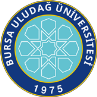 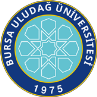 SAĞLIK BİLİMLERİ .ENSTİTÜSÜ / 2023-2024 EĞİTİM-ÖĞRETİM YILI / BAHAR DÖNEMİProgramı	:	Yüksek Lisans	Tezsiz Yüksek Lisans	Doktora Anabilim Dalı: 	:VETERİNER- Zootekniİlk Yayın Tarihi: 29.04.2021	Revizyon No/Tarih:0	Sayfa 1 / 1Web sitemizde yayınlanan son versiyonu kontrollü dokümandır.Dersin KoduDersin AdıDersinDersinDersinDersinDersinÖğretim Üyesi Adı SoyadıSınav TarihiSınav SaatiSınavın YeriDersin KoduDersin AdıTürüTULAKTSÖğretim Üyesi Adı SoyadıSınav TarihiSınav SaatiSınavın YeriBilimsel Araştirma Teknikleri Ile Araştirma Yayin EtiğiZ20325.06.202415:30İlgili Ana Bilim DalıSEB5002Vet-BiyoistatistikZ2205Dr.Öğr.Üyesi Ender UZABACI27.06.202410:00İlgili Ana Bilim DalıSEB6002İleri İstatistiksel YöntemlerS2205Dr.Öğr.Üyesi Ender UZABACI27.06.202414:00İlgili Ana Bilim DalıSAB6008 Fikirden PatenteS203 Prof.Dr. Gülşah Çeçener26.06.202413:00 Enstitü A SalonuSAB6006Bilimsel Makale Yazma Ve Yayinlama SüreciS203 Prof. Dr. Neriman Akansel26.06.202410:30 Enstitü A SalonuSAB6004Sağlık Hukukunun Genel İlkeleriS103Dr.Öğr.Üyesi Ayşenur Şahiner Caner26.06.202414:40 Enstitü A SalonuVET6184Doktora  Uzmanlık Alan DersiS405Prof. Dr. Metin PETEKProf. Dr. Serdal DİKMENProf. Dr. Abdülkadir ORMANProf. Dr. Hakan ÜSTÜNERDoç. Dr. Enver ÇAVUŞOĞLU25.06.202410:00Zootekni Anabilim DalıVZT6194VZT6196VZT6198Tez DanışmanlığıZ125Prof. Dr. Metin PETEKProf. Dr. Serdal DİKMENProf. Dr. Abdülkadir ORMANProf. Dr. Hakan ÜSTÜNERDoç. Dr. Enver ÇAVUŞOĞLU25.06.202411:00Zootekni Anabilim Dalı:::::::